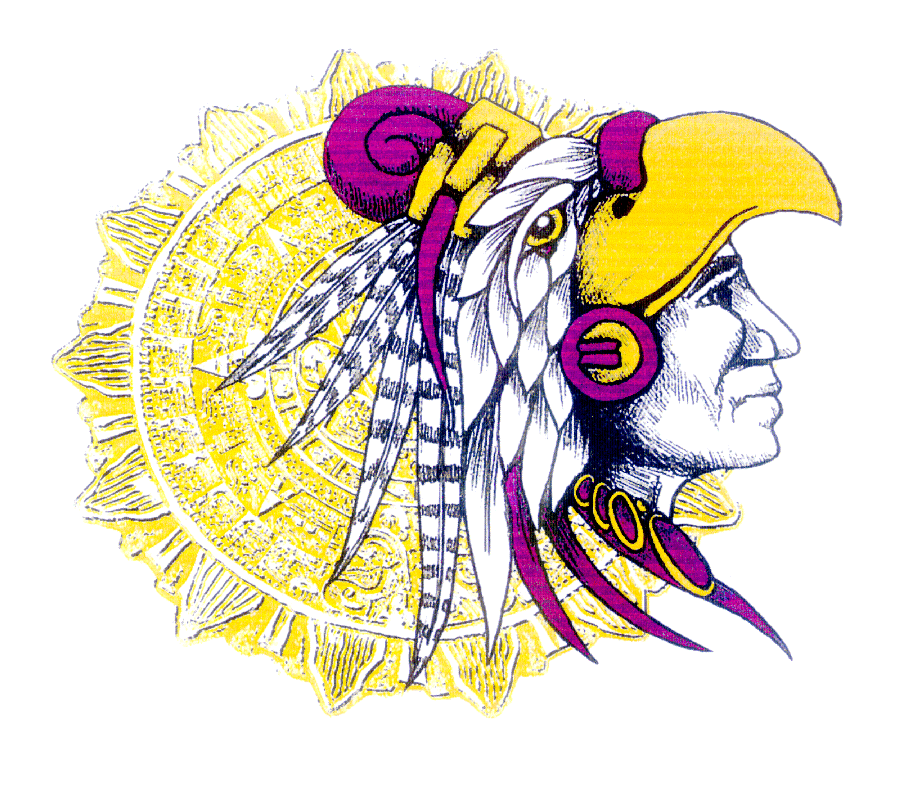 SOLEDAD ATHLETIC        BOOSTERSMEMBERSHIP FORM                                                                                                   	    2018-2019FAMILY MEMBERSHIP ($50.00):  ________      SINGLE MEMBERSHIP ($25.00): _______ _____________________________ 		________________________________________FIRST & LAST NAME (Adult)		           FIRST & LAST NAME (Adult)______________________________________				________________________________________________________________ADDRESS						 			PHONE________________________________EMAIL ADDRESSCHILDREN FOR FAMILY MEMBERSHIP:_______________________________		____________________		_________ NAME					       	 SCHOOL		         		 GRADE_______________________________		_____________________		__________ NAME					        	 SCHOOL		       		   GRADE***Family-Good for 4 people.  (kids 6 years and under free)****$2 off adults, $1 off students) **Also, 20% off Booster Merchandise**NOT VALID ON FUNDRAISING EVENTS OR CHAMPIONSHIPSSUBMIT FORMS AND MONEY TO BOOSTERS OR ATHLETIC DEPARTMENT OFFICE